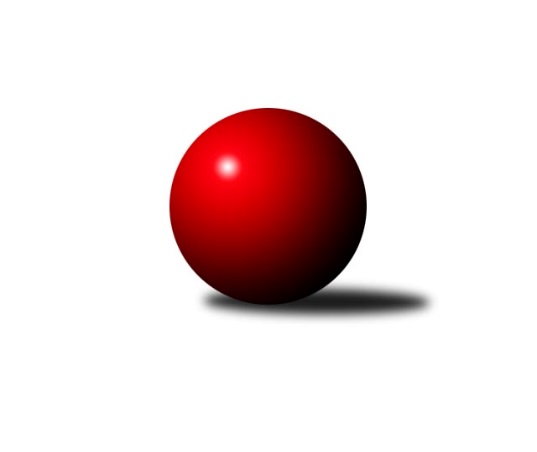 Č.18Ročník 2023/2024	9.3.2024Nejlepšího výkonu v tomto kole: 3432 dosáhlo družstvo: TJ Sokol Mistřín 3. KLM D 2023/2024Výsledky 18. kolaSouhrnný přehled výsledků:SK Baník Ratíškovice A	- TJ Centropen Dačice B	2:6	3280:3353	11.5:12.5	9.3.TJ Start Jihlava 	- TJ Sokol Slavonice	3:5	3224:3333	10.5:13.5	9.3.Vltavan Loučovice	- TJ Loko České Budějovice 	2:6	3277:3309	9.5:14.5	9.3.TJ Sokol Husovice B	- KK Orel Telnice	3:5	3325:3381	11.0:13.0	9.3.KK Slavoj Žirovnice 	- TJ Sokol Vracov	4:4	3326:3347	12.0:12.0	9.3.TJ Sokol Mistřín 	- KK Jihlava B	6:2	3432:3333	15.5:8.5	9.3.Tabulka družstev:	1.	KK Jihlava B	18	15	1	2	98.0 : 46.0 	244.5 : 187.5 	 3358	31	2.	KK Orel Telnice	18	10	0	8	78.0 : 66.0 	218.5 : 213.5 	 3282	20	3.	TJ Sokol Mistřín	18	9	2	7	77.0 : 67.0 	216.5 : 215.5 	 3304	20	4.	TJ Loko České Budějovice	18	10	0	8	71.0 : 73.0 	213.0 : 219.0 	 3245	20	5.	TJ Centropen Dačice B	18	8	3	7	79.0 : 65.0 	237.0 : 195.0 	 3326	19	6.	SK Baník Ratíškovice A	18	9	1	8	73.0 : 71.0 	227.5 : 204.5 	 3292	19	7.	TJ Sokol Slavonice	18	9	0	9	77.0 : 67.0 	220.5 : 211.5 	 3301	18	8.	TJ Sokol Vracov	18	7	3	8	72.0 : 72.0 	218.5 : 213.5 	 3327	17	9.	TJ Sokol Husovice B	18	7	1	10	61.5 : 82.5 	194.0 : 238.0 	 3201	15	10.	KK Slavoj Žirovnice	18	6	2	10	64.0 : 80.0 	199.0 : 233.0 	 3272	14	11.	TJ Start Jihlava	18	5	2	11	62.5 : 81.5 	211.0 : 221.0 	 3241	12	12.	Vltavan Loučovice	18	5	1	12	51.0 : 93.0 	192.0 : 240.0 	 3260	11Podrobné výsledky kola:	 SK Baník Ratíškovice A	3280	2:6	3353	TJ Centropen Dačice B	Kamil Ševela	126 	 130 	 136 	138	530 	 1.5:2.5 	 551 	 126	148 	 133	144	Tomáš Bártů	Tomáš Koplík ml.	126 	 140 	 159 	118	543 	 2:2 	 517 	 136	132 	 112	137	Radek Beranovský	Dominik Schüller	152 	 150 	 143 	131	576 	 1:3 	 604 	 144	158 	 150	152	Pavel Kabelka	Radovan Kadlec	135 	 120 	 130 	139	524 	 1:3 	 594 	 151	153 	 154	136	Lukáš Prkna	Jaroslav Šerák	162 	 133 	 123 	146	564 	 4:0 	 517 	 144	127 	 116	130	Jan Neuvirt	Viktor Výleta	129 	 134 	 153 	127	543 	 2:2 	 570 	 122	137 	 152	159	Dušan Rodekrozhodčí: Michal ZdražilNejlepší výkon utkání: 604 - Pavel Kabelka	 TJ Start Jihlava 	3224	3:5	3333	TJ Sokol Slavonice	Petr Votava	128 	 139 	 144 	158	569 	 3:1 	 555 	 122	154 	 128	151	Michal Dostál	Jiří Vlach	126 	 128 	 140 	135	529 	 3:1 	 496 	 118	130 	 125	123	Miroslav Kadrnoška *1	Martin Votava	146 	 138 	 131 	149	564 	 2:2 	 566 	 145	141 	 141	139	Ladislav Chalupa	Sebastián Zavřel *2	125 	 112 	 102 	127	466 	 0:4 	 590 	 147	157 	 136	150	Pavel Blažek	Roman Doležal	161 	 143 	 136 	134	574 	 2:2 	 552 	 133	159 	 122	138	David Drobilič	Petr Hlaváček	135 	 133 	 131 	123	522 	 0.5:3.5 	 574 	 140	133 	 154	147	Josef Petrikrozhodčí: Šárka Vackovástřídání: *1 od 61. hodu Miroslav Bartoška, *2 od 61. hodu Zdeněk ŠvehlíkNejlepší výkon utkání: 590 - Pavel Blažek	 Vltavan Loučovice	3277	2:6	3309	TJ Loko České Budějovice 	Jan Smolena	133 	 132 	 136 	164	565 	 1.5:2.5 	 548 	 133	133 	 139	143	Martin Voltr	Josef Gondek	131 	 127 	 151 	118	527 	 1:3 	 544 	 136	131 	 141	136	Tomáš Reban	Václav Klojda ml.	133 	 151 	 165 	145	594 	 4:0 	 559 	 132	136 	 149	142	Jiří Bláha	Miroslav Šuba *1	127 	 125 	 120 	136	508 	 0:4 	 599 	 157	146 	 153	143	Jan Sýkora	Tomáš Suchánek	156 	 141 	 145 	127	569 	 3:1 	 496 	 125	124 	 110	137	Tomáš Zetek	Libor Dušek	123 	 140 	 119 	132	514 	 0:4 	 563 	 139	154 	 127	143	Lukáš Klojdarozhodčí: Václav Klojda st.střídání: *1 od 61. hodu Radek ŠloufNejlepší výkon utkání: 599 - Jan Sýkora	 TJ Sokol Husovice B	3325	3:5	3381	KK Orel Telnice	Tomáš Válka	131 	 145 	 145 	144	565 	 1:3 	 592 	 155	150 	 146	141	František Hrazdíra	Svatopluk Kocourek	149 	 135 	 156 	125	565 	 3:1 	 550 	 138	146 	 148	118	Mirek Mikáč	Radim Kozumplík	118 	 158 	 127 	138	541 	 1:3 	 591 	 137	149 	 154	151	Josef Král	Jakub Hnát	145 	 156 	 137 	146	584 	 3:1 	 557 	 141	134 	 138	144	Jiří Dvořák	Jiří Radil	124 	 141 	 127 	115	507 	 1:3 	 529 	 109	152 	 134	134	Milan Mikáč	Jan Machálek ml.	143 	 142 	 141 	137	563 	 2:2 	 562 	 150	155 	 121	136	Jiří Šimečekrozhodčí: Jaromír ŠulaNejlepší výkon utkání: 592 - František Hrazdíra	 KK Slavoj Žirovnice 	3326	4:4	3347	TJ Sokol Vracov	Miroslav Čekal	111 	 136 	 129 	156	532 	 1:3 	 572 	 130	142 	 161	139	Pavel Polanský ml.	Patrik Solař	129 	 159 	 135 	126	549 	 1:3 	 584 	 146	143 	 159	136	Tomáš Gaspar	David Švéda	146 	 140 	 141 	142	569 	 2:2 	 563 	 136	146 	 143	138	Jaroslav Harca	Tomáš Váňa	143 	 143 	 124 	134	544 	 2:2 	 519 	 132	122 	 127	138	Petr Polanský	Pavel Ryšavý	139 	 125 	 155 	127	546 	 3:1 	 539 	 134	121 	 151	133	Martin Bílek	Libor Kočovský	150 	 142 	 142 	152	586 	 3:1 	 570 	 138	140 	 154	138	Vítězslav Nejedlíkrozhodčí: Kejval PetrNejlepší výkon utkání: 586 - Libor Kočovský	 TJ Sokol Mistřín 	3432	6:2	3333	KK Jihlava B	Radek Blaha	136 	 141 	 148 	139	564 	 4:0 	 543 	 134	132 	 147	130	Jaroslav Matějka	Petr Valášek	146 	 143 	 144 	146	579 	 4:0 	 521 	 133	137 	 120	131	Miroslav Pleskal	Martin Fiala	149 	 157 	 145 	128	579 	 2.5:1.5 	 560 	 159	129 	 144	128	Matyáš Stránský	Josef Blaha	128 	 143 	 159 	140	570 	 2:2 	 577 	 125	139 	 163	150	Jakub Čopák	Roman Macek	160 	 140 	 129 	140	569 	 2:2 	 564 	 130	148 	 157	129	Martin Čopák	Zbyněk Bábíček	141 	 143 	 157 	130	571 	 1:3 	 568 	 147	155 	 126	140	Lukáš Novákrozhodčí:  Vedoucí družstevNejlepšího výkonu v tomto utkání: 579 kuželek dosáhli: Petr Valášek, Martin FialaPořadí jednotlivců:	jméno hráče	družstvo	celkem	plné	dorážka	chyby	poměr kuž.	Maximum	1.	Daniel Braun 	KK Jihlava B	601.17	386.5	214.7	2.3	6/9	(635)	2.	Pavel Kabelka 	TJ Centropen Dačice B	585.04	377.0	208.0	2.1	8/10	(632)	3.	Tomáš Koplík  ml.	SK Baník Ratíškovice A	572.11	378.0	194.1	4.8	9/9	(625)	4.	František Hrazdíra 	KK Orel Telnice	570.09	374.8	195.2	2.6	8/9	(631)	5.	Martin Bílek 	TJ Sokol Vracov	567.84	379.7	188.1	4.5	8/10	(605)	6.	Radim Pešl 	TJ Sokol Mistřín 	566.93	376.2	190.8	4.8	8/8	(596)	7.	Pavel Polanský  ml.	TJ Sokol Vracov	566.70	377.1	189.6	3.5	10/10	(636)	8.	Jaroslav Matějka 	KK Jihlava B	565.50	380.0	185.5	5.6	9/9	(613)	9.	Tomáš Gaspar 	TJ Sokol Vracov	563.86	373.7	190.1	5.1	8/10	(608)	10.	Josef Král 	KK Orel Telnice	563.22	367.6	195.6	2.2	8/9	(610)	11.	Tomáš Suchánek 	Vltavan Loučovice	562.57	374.0	188.5	4.5	7/8	(607)	12.	Patrik Solař 	KK Slavoj Žirovnice 	561.35	375.6	185.7	6.5	9/10	(615)	13.	Jakub Čopák 	KK Jihlava B	561.16	376.3	184.8	4.7	8/9	(610)	14.	Petr Janák 	TJ Centropen Dačice B	560.51	377.4	183.1	2.4	7/10	(603)	15.	Lukáš Prkna 	TJ Centropen Dačice B	559.64	375.0	184.7	5.9	9/10	(594)	16.	Tomáš Kordula 	TJ Sokol Vracov	558.79	377.7	181.1	4.9	7/10	(582)	17.	Petr Votava 	TJ Start Jihlava 	558.33	368.1	190.3	3.0	10/10	(631)	18.	Ladislav Chalupa 	TJ Sokol Slavonice	557.38	373.3	184.0	5.1	8/10	(609)	19.	Dominik Schüller 	SK Baník Ratíškovice A	557.22	371.1	186.1	4.8	8/9	(611)	20.	Jiří Šimeček 	KK Orel Telnice	556.67	371.4	185.3	4.6	9/9	(606)	21.	Pavel Blažek 	TJ Sokol Slavonice	556.64	373.2	183.5	4.5	10/10	(597)	22.	Martin Votava 	TJ Start Jihlava 	555.84	370.3	185.6	2.7	10/10	(593)	23.	Tomáš Váňa 	KK Slavoj Žirovnice 	555.69	373.2	182.5	6.2	10/10	(615)	24.	Martin Čopák 	KK Jihlava B	555.05	372.4	182.6	4.7	6/9	(584)	25.	Viktor Výleta 	SK Baník Ratíškovice A	555.03	372.7	182.3	4.9	8/9	(611)	26.	Jan Sýkora 	TJ Loko České Budějovice 	554.93	370.8	184.1	3.9	9/10	(608)	27.	Matyáš Stránský 	KK Jihlava B	554.27	376.7	177.6	4.4	7/9	(586)	28.	Dušan Rodek 	TJ Centropen Dačice B	554.26	365.7	188.5	3.7	8/10	(612)	29.	David Drobilič 	TJ Sokol Slavonice	553.24	368.6	184.7	4.6	10/10	(583)	30.	Tomáš Válka 	TJ Sokol Husovice B	553.17	365.3	187.9	3.0	6/9	(594)	31.	Lukáš Klojda 	TJ Loko České Budějovice 	552.96	374.9	178.1	5.3	9/10	(592)	32.	Petr Polanský 	TJ Sokol Vracov	552.80	372.2	180.6	5.4	7/10	(604)	33.	Marek Ingr 	TJ Sokol Mistřín 	552.68	367.0	185.7	4.9	7/8	(591)	34.	Josef Gondek 	Vltavan Loučovice	552.34	369.6	182.8	5.4	8/8	(623)	35.	Libor Dušek 	Vltavan Loučovice	552.29	371.1	181.2	8.3	7/8	(591)	36.	Michal Dostál 	TJ Sokol Slavonice	552.00	364.5	187.5	3.7	10/10	(592)	37.	Jaroslav Šerák 	SK Baník Ratíškovice A	551.93	369.5	182.4	6.4	7/9	(614)	38.	Vítězslav Nejedlík 	TJ Sokol Vracov	551.87	365.0	186.9	4.6	7/10	(585)	39.	Martin Voltr 	TJ Loko České Budějovice 	551.27	372.5	178.8	5.2	9/10	(587)	40.	Tomáš Bártů 	TJ Centropen Dačice B	551.13	370.7	180.4	3.9	9/10	(605)	41.	Roman Doležal 	TJ Start Jihlava 	549.14	367.6	181.6	4.9	7/10	(583)	42.	Libor Kočovský 	KK Slavoj Žirovnice 	547.75	370.2	177.5	5.9	9/10	(604)	43.	Roman Macek 	TJ Sokol Mistřín 	547.26	372.5	174.8	4.6	6/8	(595)	44.	Radek Blaha 	TJ Sokol Mistřín 	546.34	368.7	177.6	6.2	7/8	(564)	45.	Dennis Urc 	SK Baník Ratíškovice A	545.94	368.8	177.1	8.2	6/9	(565)	46.	Svatopluk Kocourek 	TJ Sokol Husovice B	544.50	369.3	175.2	5.4	8/9	(591)	47.	Miroslav Šuba 	Vltavan Loučovice	544.28	370.0	174.3	6.9	6/8	(581)	48.	Jiří Vlach 	TJ Start Jihlava 	542.24	367.8	174.5	5.4	8/10	(599)	49.	Jakub Hnát 	TJ Sokol Husovice B	540.88	371.1	169.8	6.5	8/9	(584)	50.	Zbyněk Bábíček 	TJ Sokol Mistřín 	540.56	366.4	174.1	6.6	7/8	(589)	51.	Jiří Radil 	TJ Sokol Husovice B	538.68	361.1	177.5	4.0	7/9	(594)	52.	Kamil Ševela 	SK Baník Ratíškovice A	538.52	359.8	178.8	4.6	7/9	(569)	53.	Pavel Ryšavý 	KK Slavoj Žirovnice 	537.51	367.5	170.0	8.1	9/10	(584)	54.	Jiří Dvořák 	KK Orel Telnice	536.79	358.4	178.4	6.6	9/9	(563)	55.	Jan Neuvirt 	TJ Centropen Dačice B	536.19	362.7	173.4	7.7	9/10	(586)	56.	Milan Mikáč 	KK Orel Telnice	533.84	364.7	169.2	5.6	9/9	(584)	57.	Radim Meluzín 	TJ Sokol Husovice B	533.57	362.6	171.0	7.5	6/9	(587)	58.	Vojtěch Toman 	SK Baník Ratíškovice A	532.93	365.8	167.1	7.9	7/9	(600)	59.	Radim Kozumplík 	TJ Sokol Husovice B	532.61	364.7	167.9	7.7	7/9	(547)	60.	Jiří Bláha 	TJ Loko České Budějovice 	532.31	372.4	159.9	8.4	10/10	(584)	61.	David Švéda 	KK Slavoj Žirovnice 	532.06	363.3	168.7	6.4	10/10	(595)	62.	Zdenek Pokorný 	KK Orel Telnice	531.91	364.3	167.6	6.1	8/9	(591)	63.	Sebastián Zavřel 	TJ Start Jihlava 	528.89	360.5	168.4	8.0	10/10	(583)	64.	Petr Hlaváček 	TJ Start Jihlava 	527.81	361.3	166.5	6.6	8/10	(576)	65.	Tomáš Zetek 	TJ Loko České Budějovice 	526.09	366.7	159.4	10.0	10/10	(600)	66.	Tomáš Reban 	TJ Loko České Budějovice 	525.21	355.2	170.0	5.4	8/10	(544)		Ondřej Matula 	KK Jihlava B	586.00	366.0	220.0	3.0	1/9	(586)		Karel Kunc 	TJ Centropen Dačice B	576.00	374.0	202.0	3.0	1/10	(576)		Petr Bína 	TJ Centropen Dačice B	571.00	372.0	199.0	9.0	1/10	(571)		Stanislav Dvořák 	TJ Centropen Dačice B	570.67	387.7	183.0	6.0	3/10	(616)		Petr Bábík 	TJ Sokol Vracov	569.00	361.0	208.0	6.0	1/10	(569)		Martin Fiala 	TJ Sokol Mistřín 	567.30	372.0	195.3	2.2	5/8	(612)		Petr Valášek 	TJ Sokol Mistřín 	562.83	374.0	188.9	3.6	4/8	(639)		Petr Benedikt 	KK Jihlava B	561.40	378.7	182.7	3.8	5/9	(606)		Jiří Rauschgold 	TJ Sokol Husovice B	561.00	402.0	159.0	13.0	1/9	(561)		Josef Petrik 	TJ Sokol Slavonice	559.31	379.8	179.6	5.4	4/10	(601)		Jaroslav Nedoma 	KK Jihlava B	559.00	369.5	189.5	2.5	2/9	(574)		Milan Kabelka 	TJ Centropen Dačice B	558.38	370.5	187.9	3.3	4/10	(644)		Jaroslav Suchánek 	Vltavan Loučovice	557.77	370.6	187.2	6.3	5/8	(602)		Stanislav Partl 	KK Jihlava B	557.08	372.2	184.9	3.5	4/9	(586)		Daniel Bašta 	KK Slavoj Žirovnice 	555.00	375.0	180.0	6.0	1/10	(555)		Jiří Lukšanderl 	TJ Start Jihlava 	553.00	389.5	163.5	7.5	2/10	(580)		Josef Blaha 	TJ Sokol Mistřín 	552.83	374.2	178.6	3.8	3/8	(584)		Jiří Svoboda 	TJ Sokol Slavonice	552.00	359.0	193.0	6.0	1/10	(552)		Jan Machálek  ml.	TJ Sokol Husovice B	550.94	368.8	182.2	3.8	4/9	(629)		Lukáš Novák 	KK Jihlava B	549.79	364.5	185.3	4.2	4/9	(593)		Miroslav Kadrnoška 	TJ Sokol Slavonice	549.65	375.8	173.9	5.6	5/10	(596)		Miroslav Pešadík 	Vltavan Loučovice	549.33	366.5	182.8	4.0	2/8	(563)		Mirek Mikáč 	KK Orel Telnice	548.89	377.0	171.9	5.1	3/9	(599)		Jiří Matoušek 	TJ Sokol Slavonice	548.33	364.2	184.2	3.9	6/10	(582)		Jaroslav Harca 	TJ Sokol Vracov	547.54	366.0	181.6	6.0	6/10	(586)		Miroslav Čekal 	KK Slavoj Žirovnice 	546.75	370.8	176.0	6.9	5/10	(571)		Zdeněk Holub 	TJ Sokol Slavonice	546.00	365.5	180.5	6.0	2/10	(546)		Zdeněk Januška 	KK Slavoj Žirovnice 	545.38	375.5	169.9	6.0	4/10	(584)		Václav Klojda  ml.	TJ Loko České Budějovice 	545.00	367.9	177.1	5.8	4/10	(604)		Jiří Poláček 	TJ Start Jihlava 	540.00	362.0	178.0	10.0	1/10	(540)		Aleš Gaspar 	TJ Sokol Vracov	538.50	365.8	172.8	5.8	2/10	(545)		Václav Luža 	TJ Sokol Mistřín 	536.00	381.0	155.0	8.0	1/8	(536)		Jiří Douda 	TJ Loko České Budějovice 	534.50	363.2	171.3	7.7	3/10	(556)		Jan Bureš 	KK Slavoj Žirovnice 	533.25	365.5	167.8	7.3	4/10	(550)		Tomáš Polánský 	TJ Loko České Budějovice 	532.50	360.0	172.5	6.3	3/10	(559)		Jan Smolena 	Vltavan Loučovice	532.12	359.9	172.2	7.1	5/8	(588)		Jakub Haresta 	TJ Sokol Husovice B	530.00	358.0	172.0	2.0	1/9	(530)		Jakub Matulík 	Vltavan Loučovice	530.00	358.0	172.0	9.5	2/8	(533)		Radek Beranovský 	TJ Centropen Dačice B	528.00	370.3	157.7	7.7	3/10	(553)		Vilém Ryšavý 	KK Slavoj Žirovnice 	521.50	358.0	163.5	9.0	2/10	(534)		Miroslav Pleskal 	KK Jihlava B	521.00	350.0	171.0	5.0	1/9	(521)		Roman Bureš 	TJ Sokol Slavonice	521.00	370.0	151.0	8.0	1/10	(521)		Radovan Kadlec 	SK Baník Ratíškovice A	519.50	351.5	168.0	5.5	2/9	(524)		Radek Šlouf 	Vltavan Loučovice	519.50	361.5	158.0	7.5	2/8	(530)		Tomáš Peřina 	TJ Sokol Husovice B	519.00	343.5	175.5	4.5	2/9	(542)		Tomáš Vestfál 	TJ Start Jihlava 	519.00	351.0	168.0	15.0	1/10	(519)		Jan Minaříček 	SK Baník Ratíškovice A	519.00	371.5	147.5	8.0	2/9	(549)		Jiří Ondrák  ml.	TJ Sokol Slavonice	518.58	354.1	164.5	9.3	4/10	(552)		Igor Sedlák 	TJ Sokol Husovice B	518.00	367.0	151.0	11.0	2/9	(536)		Vojtěch Stárek 	TJ Sokol Husovice B	507.55	360.3	147.3	8.7	5/9	(540)		Pavel Dvořák 	KK Orel Telnice	505.00	367.0	138.0	10.5	2/9	(532)		Lukáš Lehocký 	TJ Sokol Husovice B	501.00	356.0	145.0	8.0	2/9	(508)		Zdeněk Švehlík 	TJ Start Jihlava 	496.83	342.8	154.0	10.3	6/10	(523)		Miroslav Jedlička 	TJ Centropen Dačice B	472.00	358.0	114.0	14.0	1/10	(472)		Jan Haresta 	TJ Sokol Husovice B	462.25	344.0	118.3	16.5	2/9	(471)Sportovně technické informace:Starty náhradníků:registrační číslo	jméno a příjmení 	datum startu 	družstvo	číslo startu4989	Miroslav Bartoška	09.03.2024	TJ Sokol Slavonice	1x20269	Radovan Kadlec	09.03.2024	SK Baník Ratíškovice A	2x10221	Radek Šlouf	09.03.2024	Vltavan Loučovice	1x19147	Radek Beranovský	09.03.2024	TJ Centropen Dačice B	3x23882	Josef Blaha	09.03.2024	TJ Sokol Mistřín 	1x
Hráči dopsaní na soupisku:registrační číslo	jméno a příjmení 	datum startu 	družstvo	Program dalšího kola:19. kolo16.3.2024	so	10:00	TJ Loko České Budějovice  - TJ Sokol Mistřín 	16.3.2024	so	10:00	KK Orel Telnice - Vltavan Loučovice	16.3.2024	so	10:00	TJ Sokol Vracov - SK Baník Ratíškovice A	16.3.2024	so	13:00	KK Jihlava B - KK Slavoj Žirovnice 	16.3.2024	so	14:00	TJ Centropen Dačice B - TJ Start Jihlava 	16.3.2024	so	16:30	TJ Sokol Slavonice - TJ Sokol Husovice B	Nejlepší šestka kola - absolutněNejlepší šestka kola - absolutněNejlepší šestka kola - absolutněNejlepší šestka kola - absolutněNejlepší šestka kola - dle průměru kuželenNejlepší šestka kola - dle průměru kuželenNejlepší šestka kola - dle průměru kuželenNejlepší šestka kola - dle průměru kuželenNejlepší šestka kola - dle průměru kuželenPočetJménoNázev týmuVýkonPočetJménoNázev týmuPrůměr (%)Výkon9xPavel KabelkaDačice B6047xPavel KabelkaDačice B110.746042xJan SýkoraČ. Buděj.5993xJan SýkoraČ. Buděj.108.945992xVáclav Klojda ml.Loučovice5942xLukáš PrknaDačice B108.915943xVáclav Klojda ml.Loučovice5942xPavel BlažekSlavonice108.75902xLukáš PrknaDačice B5942xVáclav Klojda ml.Loučovice108.035945xFrantišek HrazdíraTelnice5923xVáclav Klojda ml.Loučovice108.03594